Carlos Roberto Álvarez Alba       8vo D	Hospital Civil Juan I. MenchacaLME4317	Materia: Medicina Basada en EvidenciasDocente: Dr. Hugo Francisco Villalobos AnzaldoActividad 4 Medicina Basada en Evidencias Razón de Momios (a/c)/(b/d) = (240/60)/(217/483)= (4)/(0.4492) = 8.90Razón de Momios (RR) = 8.90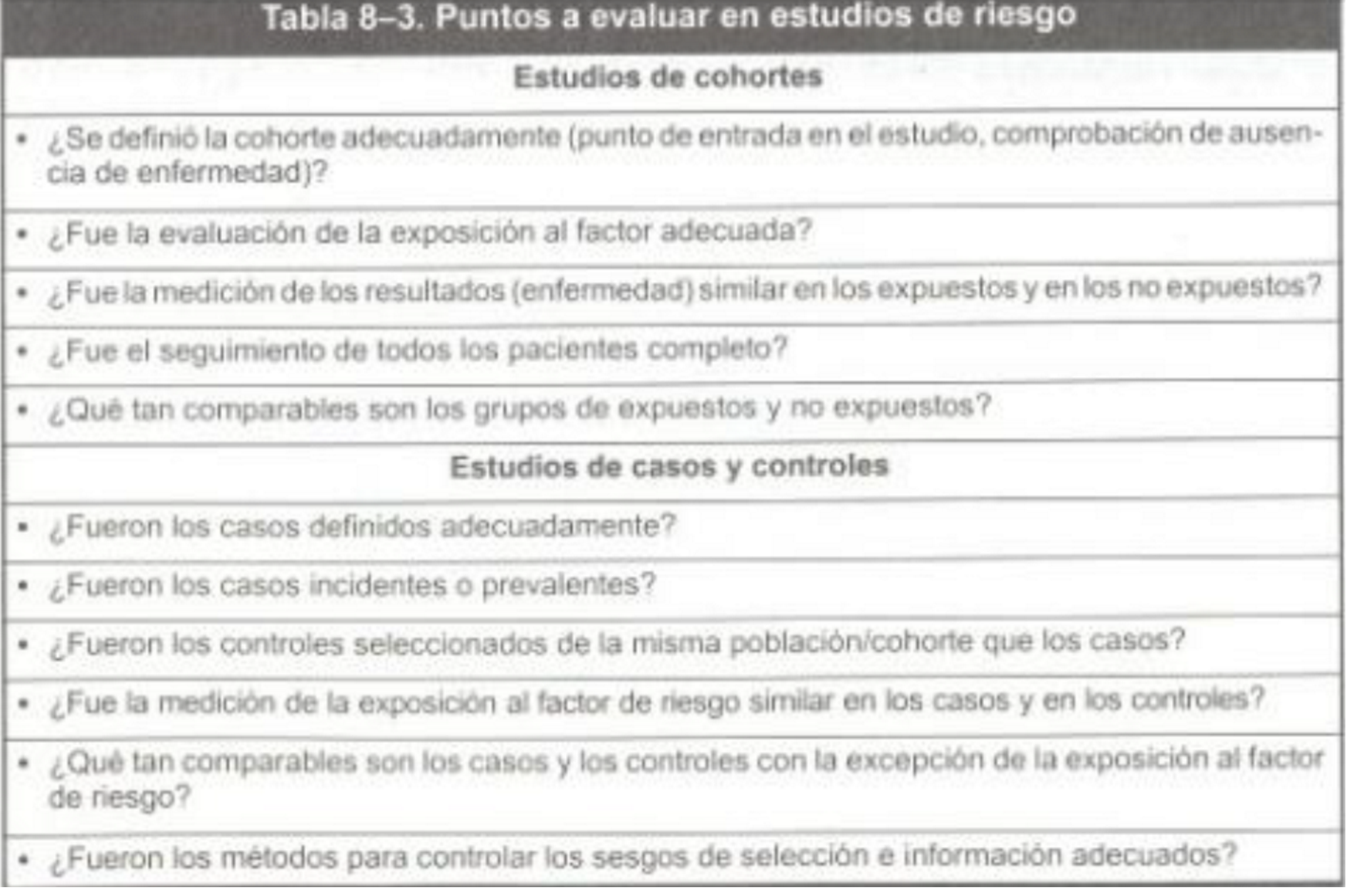 SíSíSíSíMuy comparables ya que se tomaron los mismos criterios, cardiopatías asociadas y factores de riesgo.Sí Referencias:López Alvarengo, Juan Carlos, Manual de la Medicina basada en la Evidencia, Capitulo 8. Estudios de Asociación y riesgo, pag. 73-82. EnfermedadEnfermedadExposición: Si: Fibrilación AuricularNo: Grupo de ControlTotalSi: a = 240b = 217457No: ninguna cardiopatía estructural asociadac = 60d = 483543Total300700N= 1000